CONGRATULATIONS !!!Winner of  ISRO 2017 Space Quiz & Painting Competition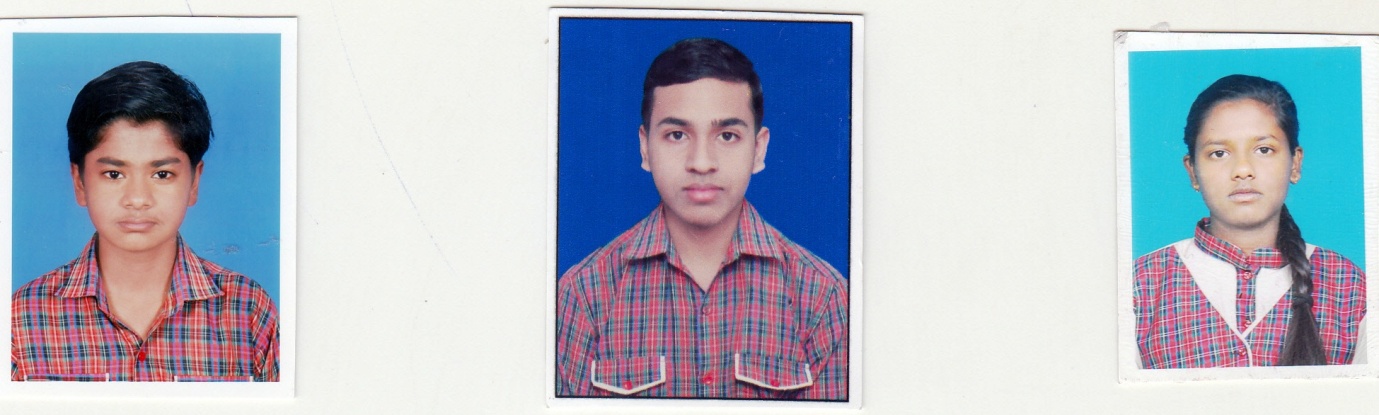 